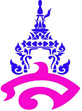 Course Outline for English 6 (ENG 23102) Level: Mathayomsuksa 3 (Grade 9)Term: 2    Academic Year: 2021         Teacher: Dr.Phuwitch Ngiwline/Mr.Peerawat           Evaluation and assessment:               	Class attendance				10	points		Class exercises, activities, and tasks		50	points		Midterm exam					20	points		Final exam					20	points						Total		100	points	Material and learning resources:		Textbook:		Project Explore 3 		Handout:		handy paper 		Other media:		classroom presentation tool, videos, audios, and online practiceUnitStandard /IndicationCEFRTopicsLanguage Features FunctionsPoints1ต 1.2 ม.3/1,3/3A2IntroductionHigh-tech Talking about using internet and making predictions about the futurewill for future will for decisionO-NET tutoring102ต 1.1 ม.3/1, 3/2ต 1.2 ม.3/2B1High-techMaking predictions about your home in the future and talking about future planbe going toOffering helpO-NET tutoring103ต 1.1 ม.3/3, 3/4B1City and countryTalking about your favorite city and Talking about getting around in a city and following directionsPositive/Regular Adjectives Comparative AdjectivesSuperlative AdjectivesO-NET tutoring10Midterm Examต 1.2 ม.3/2, 3/3ต 1.1 ม.3/3, 3/4204ต 1.2 ม.3/4B1What’s the matter?Discussing who you can talk to when you have a problemAdverbshould/shouldn’tO-NET tutoring105ต 1.2 ม.3/5ต 1.3 ม.3/2B1What’s the matter?Discussing what advice adults give to teenagersmust/mustn’t have to/don’t have toO-NET tutoring106ต 1.3 ม.3/1, 3/3B1Revision and PreparationAnalyze and determine grammar rules and testshould/shouldn’tmust/mustn’t have to/don’t have toO-NET tutoring 10Final examต 1.2 ม.3/4, 3/5ต 1.3 ม. 3/1, 3/320TotalTotalTotalTotalTotalTotal100